EVALUASI PELAKSANAAN PROGRAM PUSAT KEGIATANBELAJAR MASYARAKAT (PKBM) DALAM KONTEKSPEMBERDAYAAN MASYARAKAT DI PROVINSIDAERAH ISTIMEWA YOGYAKARTAOleh: RB. Suharta, Yoyon Suryono, Entoh Tohari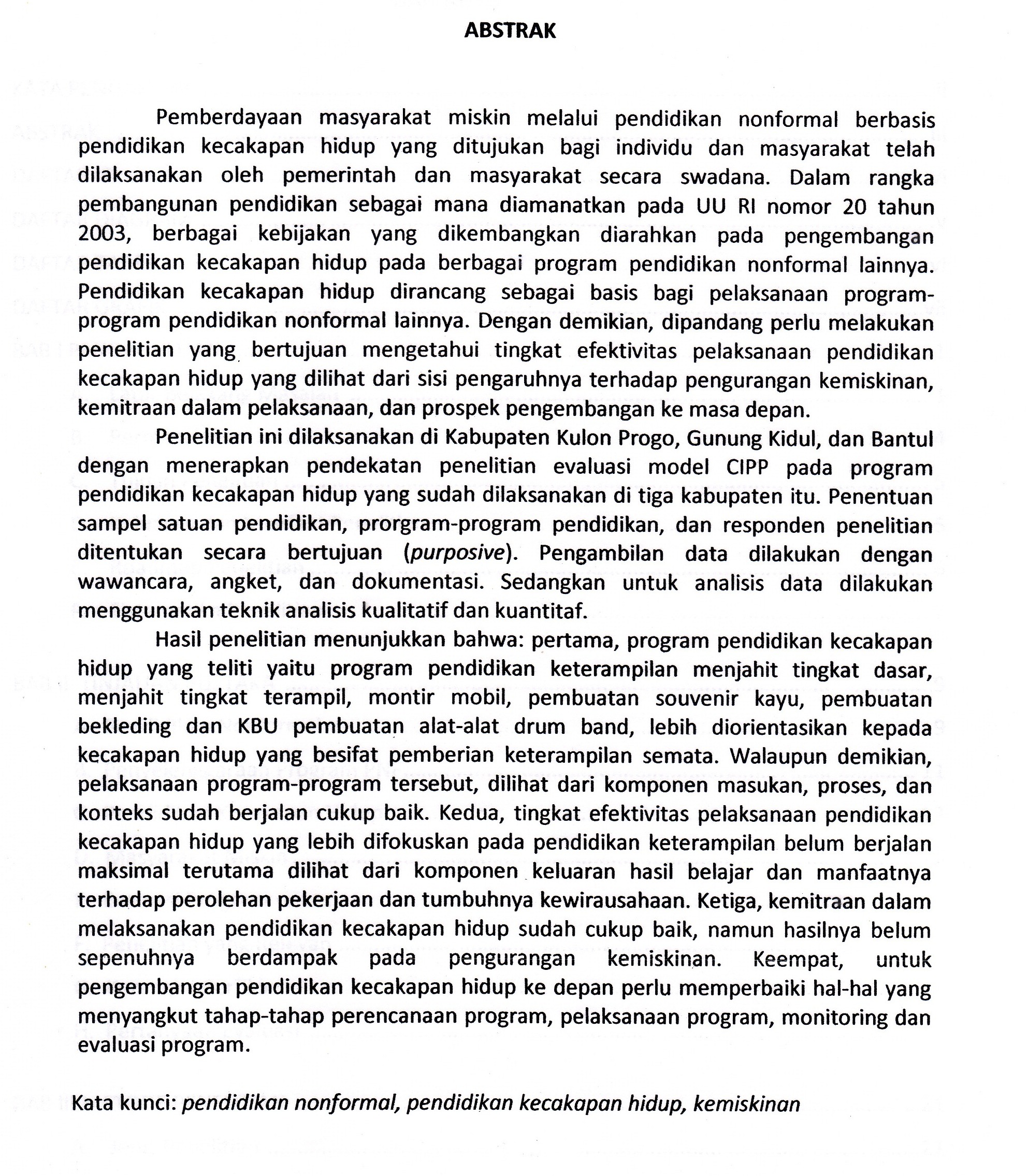 